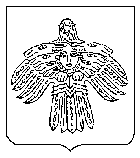 О внесении изменений в постановление администрации МОГО «Ухта» от 19 мая 2022 г.                 № 958 «О выделении денежных средств из резервного фонда администрации МОГО «Ухта»На основании постановления администрации МОГО «Ухта»                                      от 15 сентября 2020 г. № 2493 «Об утверждении Порядка использования бюджетный ассигнований резервного фонда администрации МОГО «Ухта», постановления администрации МОГО «Ухта» от 20 апреля 2022 г. № 738 «Об установлении функционирования Ухтинского звена Коми республиканской подсистемы единой государственной системы предупреждения и ликвидации чрезвычайных ситуаций в режиме повышенной готовности в связи с размытием участка автомобильной дороги «Керки - Том» и протокола внеочередного заседания Комиссии по предупреждению и ликвидации чрезвычайных ситуаций и обеспечению пожарной безопасности МОГО «Ухта» от 20.04.2022 № 4, рассмотрев ходатайство начальника МУ «УЖКХ администрации МОГО «Ухта», изложенное в письме от 04.07.2022 № 02-4009,  администрация постановляет:1. Внести изменения в постановление администрации МОГО «Ухта»                                   от 19.05.2022 № 958 «О выделении денежных средств из резервного фонда администрации МОГО «Ухта» следующего содержания:- пункт 1 изложить в следующей редакции: «1. Финансовому управлению администрации МОГО «Ухта» выделить Муниципальному учреждению «Управление жилищно-коммунального хозяйства» администрации МОГО «Ухта» из резервного фонда администрации МОГО «Ухта» средства в сумме 706 154,25 (семьсот шесть тысяч сто пятьдесят четыре) рубля 25 копеек на выполнение аварийно-восстановительных работ на участке автодороги «Керки - Том» на территории МОГО «Ухта».»2. Настоящее постановление вступает в силу со для его принятия и подлежит официальному опубликованию.3. Контроль за исполнением настоящего постановления возложить на первого заместителя руководителя администрации МОГО «Ухта».Глава МОГО «Ухта» - руководитель администрации МОГО «Ухта»                                                                     М.Н. ОсмановАДМИНИСТРАЦИЯМУНИЦИПАЛЬНОГО ОБРАЗОВАНИЯГОРОДСКОГО ОКРУГА«УХТА»АДМИНИСТРАЦИЯМУНИЦИПАЛЬНОГО ОБРАЗОВАНИЯГОРОДСКОГО ОКРУГА«УХТА»«УХТА»КАР  КЫТШЛÖНМУНИЦИПАЛЬНÖЙ  ЮКÖНСААДМИНИСТРАЦИЯ«УХТА»КАР  КЫТШЛÖНМУНИЦИПАЛЬНÖЙ  ЮКÖНСААДМИНИСТРАЦИЯ«УХТА»КАР  КЫТШЛÖНМУНИЦИПАЛЬНÖЙ  ЮКÖНСААДМИНИСТРАЦИЯ«УХТА»КАР  КЫТШЛÖНМУНИЦИПАЛЬНÖЙ  ЮКÖНСААДМИНИСТРАЦИЯПОСТАНОВЛЕНИЕШУÖМПОСТАНОВЛЕНИЕШУÖМПОСТАНОВЛЕНИЕШУÖМПОСТАНОВЛЕНИЕШУÖМПОСТАНОВЛЕНИЕШУÖМПОСТАНОВЛЕНИЕШУÖМПОСТАНОВЛЕНИЕШУÖМ28 июля 2022 г.№1603г.Ухта,  Республика Коми  